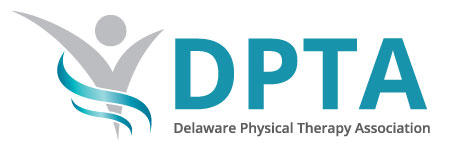 2017 Emerging Leader Award Application - Student2017 Emerging Leader Award Application - Student2017 Emerging Leader Award Application - Student2017 Emerging Leader Award Application - Student2017 Emerging Leader Award Application - StudentName:  Name:  Name:  Name:  Name:  APTA Membership Number: (Expected) Year of Graduation: (Expected) Year of Graduation: (Expected) Year of Graduation: (Expected) Year of Graduation: School:  School:  School:  School:  School:  Degree: Degree: Degree: Degree: Degree: Mailing Address: Mailing Address: Mailing Address: Phone: Phone: Email Address:Email Address:Email Address:Email Address:Email Address:Which conference are you planning to attend?  (check one)Which conference are you planning to attend?  (check one)Which conference are you planning to attend?  (check one)Which conference are you planning to attend?  (check one)Which conference are you planning to attend?  (check one)Combined Sections Meeting February 15-18, 2017 - San Antonio, TXCombined Sections Meeting February 15-18, 2017 - San Antonio, TXState Policy & Payment Forum Sept 17-18, 2016, Pittsburgh, PAState Policy & Payment Forum Sept 17-18, 2016, Pittsburgh, PAState Policy & Payment Forum Sept 17-18, 2016, Pittsburgh, PAFederal Advocacy ForumApril (dates TBD), Washington, DCFederal Advocacy ForumApril (dates TBD), Washington, DCNational Student Conclave October 27-29, 2016 - Miami, FLNational Student Conclave October 27-29, 2016 - Miami, FLNational Student Conclave October 27-29, 2016 - Miami, FLNEXT Conference & ExpositionJune 21-24, 2017 - Boston, MANEXT Conference & ExpositionJune 21-24, 2017 - Boston, MADE, DC, MD State Chapters Regional Fall Conference - TBDDE, DC, MD State Chapters Regional Fall Conference - TBDDE, DC, MD State Chapters Regional Fall Conference - TBDHave you ever been on academic probation? (Circle One)Have you ever been on academic probation? (Circle One)Have you ever been on academic probation? (Circle One)YESNOIf YES, please list why: Please submit (by August 15th) this application and all accompanying documents to:Delaware Physical Therapy Association
1055 North Fairfax Street,
Ste 205, Alexandria, VA 22314If YES, please list why: Please submit (by August 15th) this application and all accompanying documents to:Delaware Physical Therapy Association
1055 North Fairfax Street,
Ste 205, Alexandria, VA 22314If YES, please list why: Please submit (by August 15th) this application and all accompanying documents to:Delaware Physical Therapy Association
1055 North Fairfax Street,
Ste 205, Alexandria, VA 22314If YES, please list why: Please submit (by August 15th) this application and all accompanying documents to:Delaware Physical Therapy Association
1055 North Fairfax Street,
Ste 205, Alexandria, VA 22314If YES, please list why: Please submit (by August 15th) this application and all accompanying documents to:Delaware Physical Therapy Association
1055 North Fairfax Street,
Ste 205, Alexandria, VA 22314